Protokoll der Mitgliederversammlung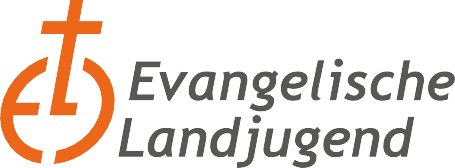 mit Neuwahlender Evangelischen Landjugend 		 im Kreisverband 		  am 	 in 	Begrüßung	 begrüßt die Anwesenden.Feststellung der Beschlussfähigkeit und der StimmberechtigtenNach Einladung vom 	 ist die Versammlung beschlussfähig.Die Zahl der stimmberechtigten Mitglieder wurde mit 	 zu Protokoll gegeben.Feststellung der TagesordnungDie Tagesordnung wurde wie folgt festgestellt:BegrüßungFeststellung der StimmberechtigtenFeststellung der TagesordnungBericht des Vorstands und des KassiersNeuwahl des Vorstands und der KassenprüferWünsche und AnträgeVerabschiedungBericht des Vorstands und des Kassiers	 berichtet über die Aktivitäten des Vorstands im vergangen Jahr. Kassier:in 		 gibt einen Überblick über die Finanzen des Ortsverbands.Aus der Mitte der Versammlung kommt der Antrag auf Entlastung des Vorstands und des Kas- siers.Der Vorstand und der Kassier:in werden 	 entlastet.Wahl des VorstandsZum Wahlausschuss werden folgende Personen bestimmt:Die Wahlleitung übernimmt :	.Wahlgang (Vorsitzender und Vorsitzende)Es stellen sich zur Wahl:		Gewählt werden:			 mit 	mit 	Wahlgang (stellv. Vorsitzender und stellv. Vorsitzende)Es stellen sich zur Wahl:		Gewählt werden:			 mit 	mit 	Wahlgang (Kassier:in)Es stellen sich zur Wahl:		Gewählt wird:			 mit 	Wahlgang (Schriftführer:in)Es stellen sich zur Wahl:		Gewählt wird:			 mit 	Wahlgang (zwei Beisitzer:innen)Es stellen sich zur Wahl:		Gewählt werden:			 mit 	mit 	Wahlgang (zwei Kassenprüfer:innen)s stellen sich zur Wahl:		Gewählt werden:			 mit 	mit 	Alle Gewählten nehmen die Wahl an.Wünsche und AnträgeVerabschiedung	 verabschiedet die ausgeschiedenen Mitglieder des Vorstands und schließt die Versammlung um 	 Uhr.Ort, DatumVorsitzende:r des Wahlausschusses	Schriftführer:inTeilnahmeliste für die MitgliederversammlungELJ 	am 	 in 	Lfd. Nr.NachnameVornameStraße, Nr., PLZ, OrtUnterschrift